§362.  Legislative purposeThe Legislature finds and declares that the availability of financing through use of tax-exempt bonds is an effective and necessary tool for economic development, ensuring an adequate supply of affordable housing, providing for loans for higher education and promoting and improving the health, safety, welfare and quality of life of the people of the State. Because the availability of the financing is largely determined by the United States Internal Revenue Code and because there is a statewide need to assure that the limited amount of tax-exempt financing available is used in the most efficacious manner by issuers of bonds in the State to provide the greatest benefits to the State, the Legislature determines that the legislative purpose of promoting the best use of a limited resource can be best met by authorizing the Legislature and certain designated issuers of bonds to allocate available amounts of tax-exempt bond authority among issuers. This chapter is intended to apply to the federal formulas in effect on the effective date of this chapter, as well as to any unified volume limitation that may be enacted subsequently by the United States Congress. Any action by the designated issuers pursuant to this chapter is expressly delegated to those issuers by the Legislature for purposes of determining whether such action is authorized by the United States Code, Title 26.  [PL 1987, c. 413, §3 (AMD).]SECTION HISTORYPL 1985, c. 594, §1 (NEW). PL 1987, c. 413, §3 (AMD). The State of Maine claims a copyright in its codified statutes. If you intend to republish this material, we require that you include the following disclaimer in your publication:All copyrights and other rights to statutory text are reserved by the State of Maine. The text included in this publication reflects changes made through the First Regular and First Special Session of the 131st Maine Legislature and is current through November 1, 2023
                    . The text is subject to change without notice. It is a version that has not been officially certified by the Secretary of State. Refer to the Maine Revised Statutes Annotated and supplements for certified text.
                The Office of the Revisor of Statutes also requests that you send us one copy of any statutory publication you may produce. Our goal is not to restrict publishing activity, but to keep track of who is publishing what, to identify any needless duplication and to preserve the State's copyright rights.PLEASE NOTE: The Revisor's Office cannot perform research for or provide legal advice or interpretation of Maine law to the public. If you need legal assistance, please contact a qualified attorney.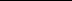 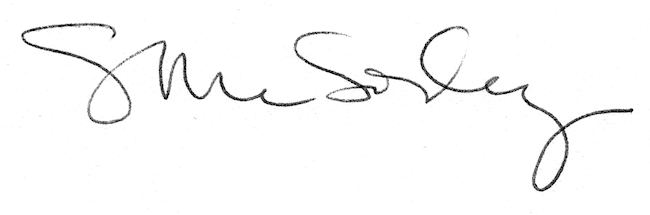 